	Ginebra, 19 de abril de 2011Muy Señora mía/Muy Señor mío:1	Por la Circular TSB 169 del 18 de febrero de 2011, y a petición de los Miembros presentes en la reunión de la Comisión de Estudio 12 (Ginebra, 18 al 27 de enero de 2011), se propuso suprimir las Cuestiones mencionadas arriba, de conformidad con las disposiciones de la Resolución 1, Sección 7, de la AMNT (Johannesburgo, 2008).2	El 18 de abril de 2011 se cumplieron las condiciones de supresión de estas Cuestiones.3	No se ha recibido ninguna objeción a la supresión. Quedan, por tanto, suprimidas las Cuestiones siguientes:Cuestión 10/12:	Planificación de la transmisión y consideraciones relativas la calidad de funcionamiento para los servicios en banda vocal, de datos y multimediosCuestión 2/12:		Consideraciones relativas a la calidad de funcionamiento de los multimedios para pasarelas IPLe saluda muy atentamente.Malcolm Johnson
Director de la Oficina de
Normalización de las TelecomunicacionesOficina de Normalización
de las Telecomunicaciones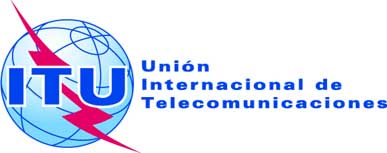 Ref.:Circular TSB 186
COM 12/JKK–	A las Administraciones de los Estados Miembros de la UniónTel.:
Fax.:
Correo-e:+41 22 730 5780
+41 22 730 5853
tsbsg12@itu.intCopia:–	A los Miembros del Sector UIT-T;–	A los Asociados del UIT-T;–	A las Instituciones Académicas del UIT-T;–	Al Presidente y a los Vicepresidentes 
de la Comisión de Estudio 12;–	Al Director de la Oficina de Desarrollo
de las Telecomunicaciones;–	Al Director de la Oficina de RadiocomunicacionesAsunto:Supresión de las Cuestiones 10/12 y 2/12